Mathématiques – Séance du vendredi 26 juin 2020Voici l’intégralité des défis proposés lors de l’émission d’aujourd’hui ainsi que les corrections.SEMAINE SPECIALE DEFIS MATHEMATIQUES1. Les coquillagesReprésenter une situation (Représenter)« Sarah, Sofiane et Chloé ont ramassé des coquillages sur la plage. Sarah a ramassé deux fois plus de coquillages que Chloé et Sofiane en a ramassé trois fois plus que Chloé.En tout, ils ont ramassé 108 coquillages.Combien de coquillages Chloé a-t-elle ramassés ? »CORRECTION :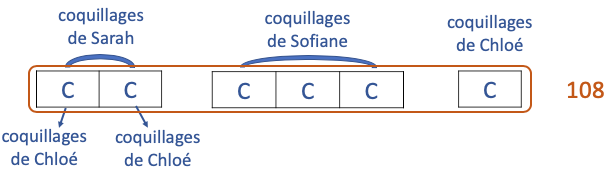 108 : 6 = (60 + 48) : 6             = 10 + 8             = 18 Chloé a ramassé 18 coquillages.2. plateforme petrolierePrélever des informations dans un enregistrement (Chercher)« Le 22 avril 2010, une plateforme pétrolière a sombré dans le Golfe du Mexique. Une importante quantité de pétrole s’est échappée pendant des semaines.Combien aurait-on pu remplir de camions citernes de 25 m3 avec le pétrole que contenait la plateforme ? »Rappel : 1 m3 = 1 000 LCORRECTION :Dans le reportage on apprend que la plateforme contenait 2 600 000 litres de pétrole.2 600 000 L = 2 600 m32 600 : 25 = (2 500 + 100) : 25	         = 100 + 4	         = 104Avec ce pétrole on aurait pu remplir 104 camions citernes.3. Les vêtementsReprésenter une situation (Représenter)Arthur a mis dans sa valise les vêtements suivants.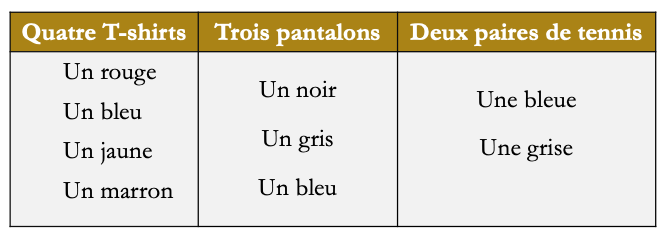 Aide-le à trouver toutes les tenues possibles pour s’habiller ?CORRECTION :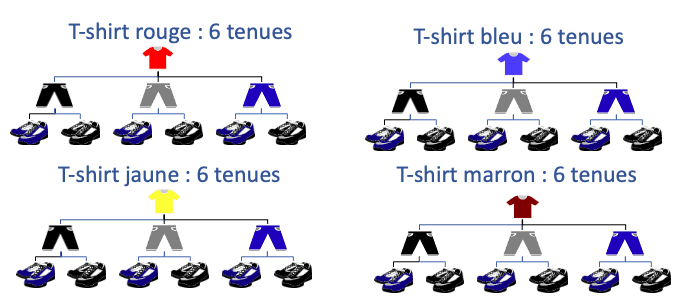 4 x 6 = 24Arthur dispose de 24 tenues possibles.4. location de voituresTrouver des informations dans un tableau (Chercher) 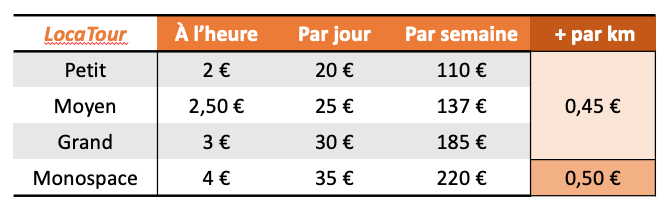 Je dois effectuer un voyage de 200 km.J’hésite entre louer une grande voiture pendant 1 semaine ou un monospace pendant 5 jours.Quelle sera la formule la moins chère ?CORRECTION :Avec une grande voiture185 + (200 x 0,45) = 185 + 90 = 275 €Avec un monospace(35 x 5) + (200 x 0,50) = 175 + 100 = 275 €Les deux formules reviennent au même prix.5. les dechets menagersUtiliser la calculatrice (Calculer)« En France, un habitant produit environ 354 kg de déchets chaque année.Quelle quantité de déchets est produite par une commune de 18 500 habitants ?Exprime la quantité en tonnes. »CORRECTION :354 x 18 500 = 6 549 000 kg  (calculatrice)		= 6 549 tonnesCette commune produit 6 549 tonnes de déchets par an.6. Recette de gâteau Résoudre un problème de la vie quotidienne (Modéliser)« La recette d’un gâteau prévoit 20 g de chocolat pour 2 personnes et 120 g pour 12 personnes.Trouve de 3 façons différentes la quantité de chocolat pour 14 personnes. »CORRECTION :1re méthode14 = 2 x 720 x 7 = 1402e méthode14 = 12 + 220 + 120 = 1403e méthode (retour à l’unité)20 : 2 = 1010 x 14 = 140Pour 14 personnes il faut 140 g de chocolat.7. BurgersReconnaître l’opération à effectuer (Modéliser)« En France, on a consommé l’an dernier 1 200 000 000 burgers.Combien a-t-on consommé de burgers par seconde ? »CORRECTION :Dans une année, il y a :60 x 60 x 24 x 365 = 31 536 000 secondes  (calculatrice)1 200 000 000 : 31 536 000 = 38  (calculatrice)L’an dernier on a consommé en France 38 burgers par seconde.8. Parcs d’attractionPrendre en compte plusieurs points de vue (Communiquer)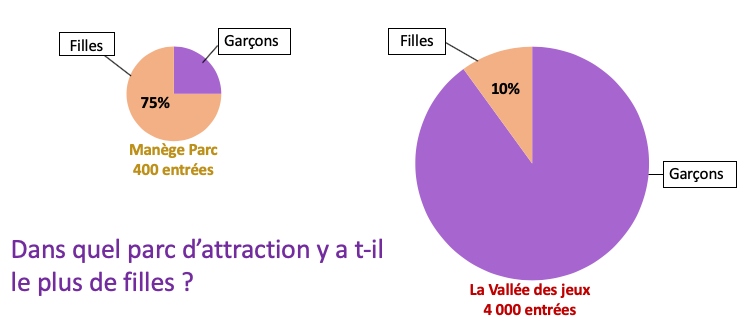 Que penses-tu des solutions de ces deux élèves ?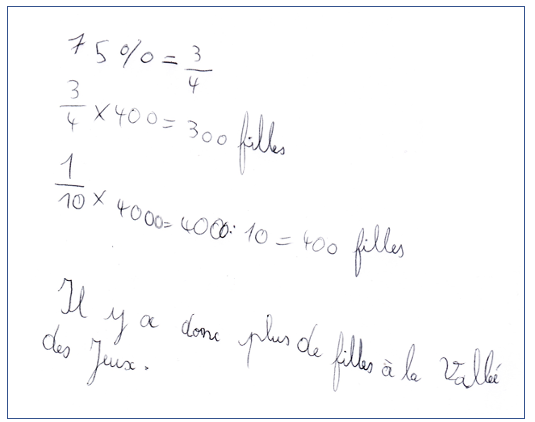 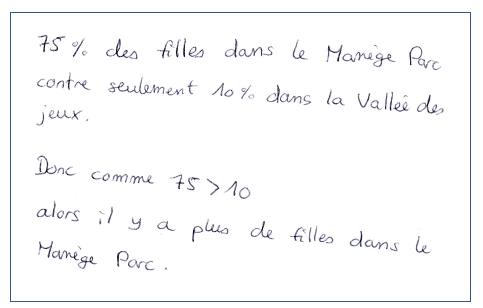 CORRECTION :Les deux élèves n’ont pas compris la question de la même façon.Le premier élève a calculé le nombre de filles présentes dans chaque parc. Il trouve qu’il y a plus de filles à La Vallée des jeux.Le deuxième élève a comparé les pourcentages de filles dans les deux parcs. Il considère donc qu’il y a plus de filles à Manège Parc.La question aurait pu être formulée de façon plus précise.